Correction du dernier exercice Question 2 : Euterpe, la muse de la musique, qui tient une Tibia ou aulosTerpsichore, muse de la danse, tient une LyreQuestion 3 :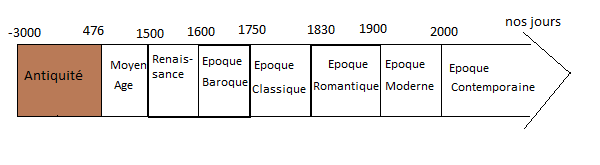 Activité pour cette semaineNuméroter et nommer les instruments de musique dans chacune de ces images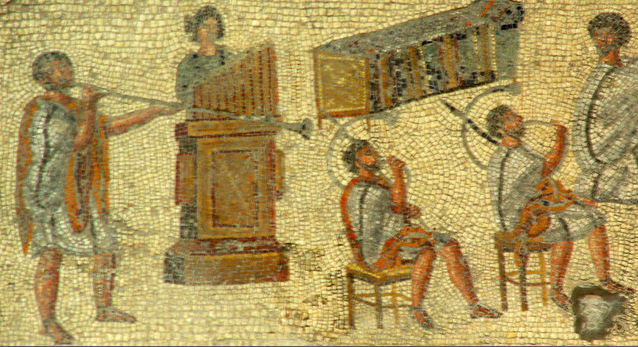 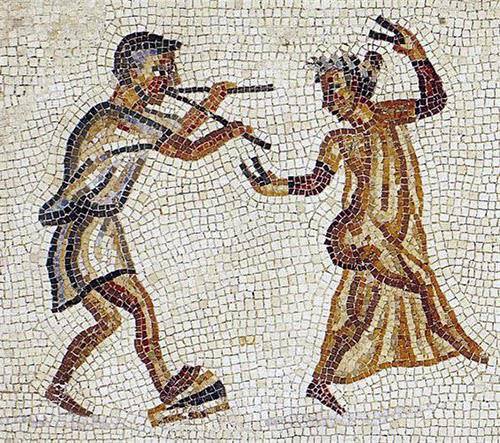 